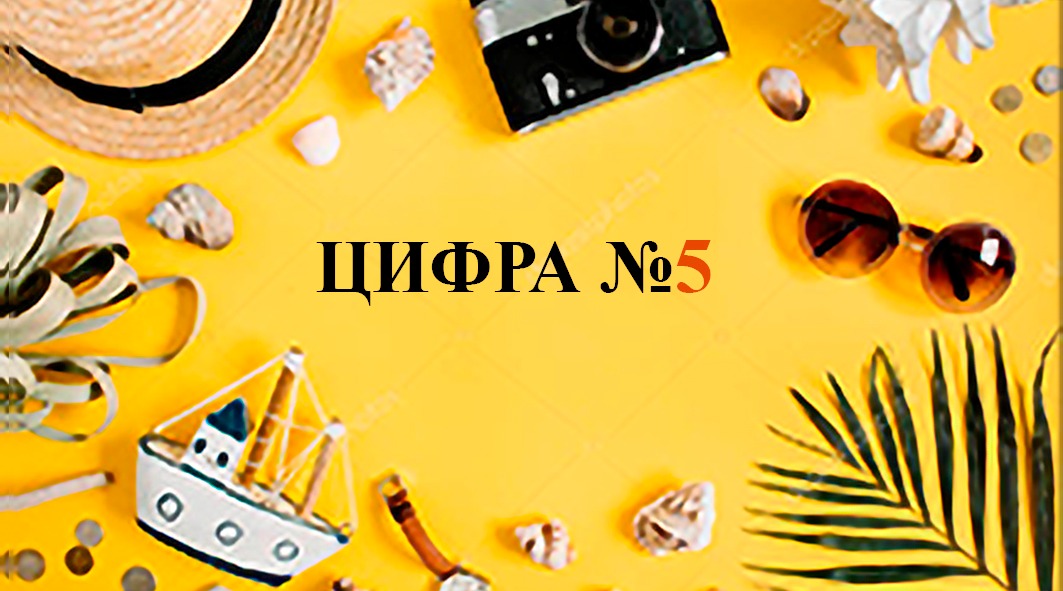 Уважаемые члены Профсоюза!!!Подписано соглашение о сотрудничестве с              магазином канцелярских товаров «Цифра 5», который располагается по адресу:г. Геленджик, ул. Островского, д. 88.Согласно соглашению магазин предоставляет скидку 5% на фотоуслуги и 7% на канцелярские товары. За подробной информацией обращайтесь к председателю своей первичной профсоюзной организации.